Тема недели: «Каждая соринка – в корзинку!».Задачи: 1. Воспитывать аккуратность, бережное отношение к чистоте улиц города;2. Привлечение внимания детей к проблемам окружающей среды;3. Уточнить представление детей об источниках возникновения мусора.Беседа: «Помогите природе!»-Сегодня мы с тобой побеседуем о том, как людям нужно беречь природу.- Что такое природа? -Без чего не может жить человек? (Без воздуха, воды)-Откуда человек берет пищу, одежду, жилье, мебель?  Пищу, которую дают животные, растения, одежду, мебель, жилище получают в природе. А воздух и вода – часть природы. - А всегда ли мы относимся по доброму, бывая в лесу, на лугу, на речке? А теперь послушайте стихотворение Сергея Михалкова: «Прогулка»: Мы приехали на речке воскресенье провести А свободного местечка, возле речки не найти! Тут сидят, и там сидят: загорают и едят Отдыхают как хотят Сотни взрослых и ребят Мы по бережку прошли и поляночку нашли Но на солнечной полянке тут и там пустые банки И как будто нам назло даже битое стекло Мы по бережку прошли, место новое нашли Но и здесь до нас сидели, тоже пили, тоже ели Жгли костер, бумагу жгли, насорили и ушли Мы прошли конечно мимо… Эй, ребята, крикнул Дима, вот местечко хоть куда, родниковая вода! Чудный пляж, вид, прекрасный пляж, распаковывай багаж… Мы купались, загорали, жгли костер, в футбол играли Веселились как могли Пили квас, консервы ели, хоровые песни пели Отдохнули – и ушли И остались на полянке у потухшего костра: две разбитых наших склянки, две размокшие баранки – словом, мусора гора! Мы приехали на речку понедельник провести Только чистого местечка Возле речки не найти! Вопросы к ребенку: 1. Куда приехали дети в воскресенье? 2. Почему дети долго искали место для отдыха? 3. Какую полянку оставили после себя? 4. Как вы назовете детей, которые оставили мусор, бумагу, битое стекло.Формирование элементарных математических представлений.Задания: Закрепить цифру 7.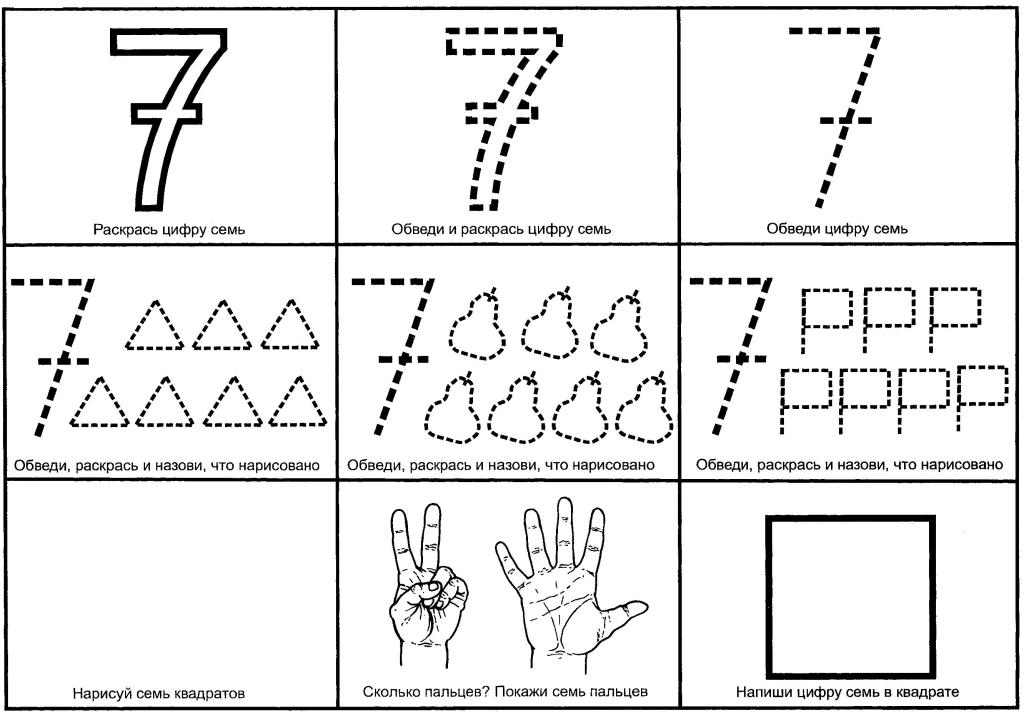 Рекомендации к выполнению: https://www.igraemsa.ru/igry-dlja-detej/matematicheskie-igry/cifra-semФорма отчета: фото готовой проделанной работы.Развитие речи.Задания: Заучивание стихотворений.Рекомендации к выполнению:  Заучивание стихотворения И. Ревуцкой «Олененок». Олененок, олененок,Ты совсем еще ребенок:Тоненькие ножки, Маленькие рожки.Ходишь ты совсем чуть-чуть.Шаг шагнешь – и отдохнуть.Вот и мама прискакала, Облизала малыша – И идет ласкаться к мамеОлененок чуть дыша. Прочитайте стихотворение своему ребенку. Предложите ему его выучить. Перед заучиванием прочитайте стихотворение еще раз. Далее учите по предложениям. Форма отчета: видео. Формирование целостной картины мираЗадания: ПДД. «Правила дорожного движения выполняй без возражения!».Цель и задачи: - ознакомить детей с движением транспорта и пешеходов;- продолжать формировать знания правил перехода улицы по светофору,развивать ориентировку в пространстве, умение действовать по сигналудать представление о том, как важно учить правильно ходить по городу;- развивать связную речь- воспитывать потребность в соблюдении правил дорожного движения-воспитывать у детей дружеское взаимопонимание.Рекомендации к выполнению: Давай представим себе улицу: шумную, звонкую заполненную автомобилями и пешеходами. Что находится на улице? По дороге мчатся автобусы, легковые и грузовые автомобили. На тротуарах много пешеходов. Они переходят улицу по пешеходным переходам. Для того, чтобы на дороге было безопасно, надо соблюдать особые правила. Эти правила должны знать водители и пешеходы. Должны знать их и вы, так как маленькие дети тоже являются пешеходами. Правила помогают наводить порядок не только в играх но и на дороге. Одними из таких правил являются правила дорожного движения. Правила дорожного движения мы обязаны знать с детства. Знание их предотвращает аварии и опасных ситуаций в которых могут пострадать как взрослые так и дети.А сейчас я прочитаю тебе стихотворение про одного мальчика. Ты внимательно послушай и подумай, правильно или не совсем мальчик вёл себя на дороге.Что такое? Что случилось?Отчего же всё кругомЗавертелось, закружилосьИ помчалось колесом?Это просто мальчик ПетяВ детский сад один идёт…Он без мамы и без папыВ детский садик побежал.И, конечно, на дорогеМальчик чуть не пострадал.Петя прыгает и скачетНе глядит по сторонам.Мальчик очень невнимателен-Так вести себя нельзя!Вы подумайте, детишки,Нужно Пете дать советКак вести себя мальчишке,Чтобы не наделать бед!(мальчик должен быть внимательным и осторожным, может попасть под машину; нужно знать правила поведения на дороге; надо ходить в садик с мамой или папой.)Молодец, правильно! Очень нужные советы ты дал(а) Пете. Я надеюсь, что больше с ним ничего страшного на дороге не случится.Форма отчета: видео. Рисование/аппликация.Задания: Рисование «Мы за чистый город!».                  Аппликация«Вырежи и наклей какую хочешь игрушку»                  Рекомендации к выполнению: Рисование. Материалы: альбомный лист, гуашь, кисть для рисования.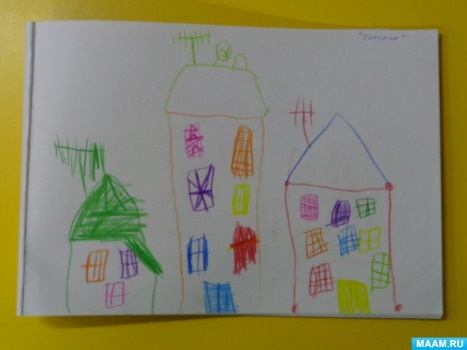 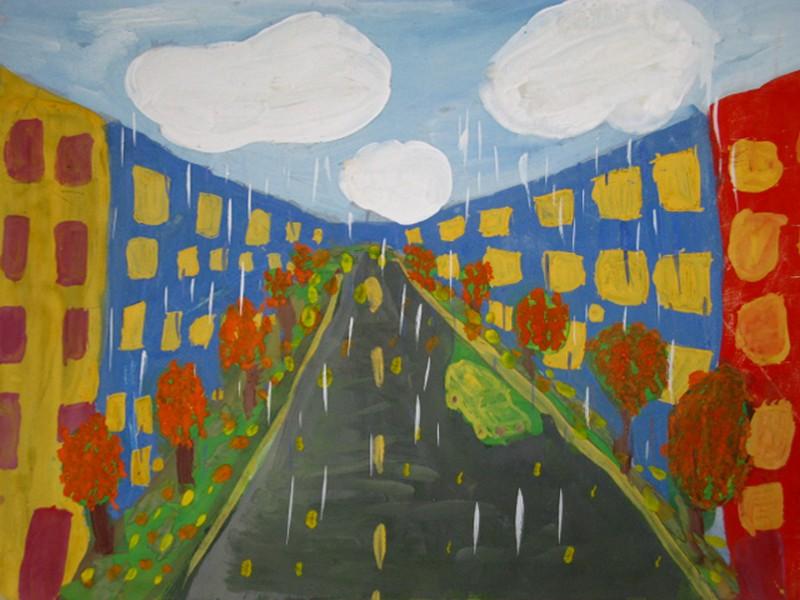 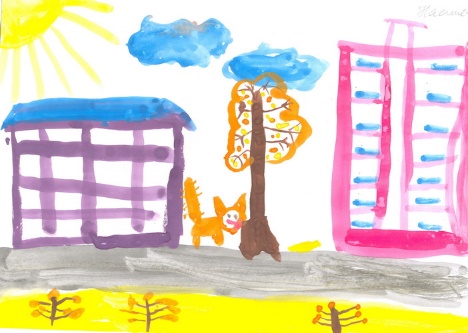 Аппликация.  Материалы: цветная бумага, картон, клей карандаш, игрушки для образца. Рассмотрите с ребенком в начале занятия несколько простых по форме игрушек (пирамидку из шаров, цыпленка, неваляшку и тд). Предложите подумать, как эти игрушки можно вырезать, какой формы бумага для этого нужна. В процессе занятия спросите у ребенка, какую игрушку он будет вырезать и как он это будет делать. В случае затруднения помогите напоминанием, советом, показом. В процессе занятия поощряйте самостоятельность, инициативу (выбор игрушки, цвета, формы). По окончанию работы рассмотрите с ребенком изображение, спросите, что ему особо понравилось.Форма отчета: фото готовой проделанной работы. Физическое воспитание.Задания: Выполнение по утрам артикуляционной, пальчиковой, дыхательной гимнастик.Рекомендации к выполнению: Артикуляционная. «Окошко»Рот прикрою я немножко,Губы сделаю «окошком».Зубки рядышком стоятИ в окошечко глядят.Описание: Зубы почти сомкнуты. Губы принимают положение окошечка. Удерживать их в таком положении 5-10 секунд.Пальчиковая гимнастика «Игрушки»На большом диване в ряд        (Попеременно   хлопают   в  ладоши   иКуклы Танины сидят:                                                 стучат кулачками.)Два медведя, Буратино,             (Загибают поочередно все пальчики.)И веселый Чипполино,И котенок, и слоненок.Раз, два, три, четыре, пять.           (Разгибают поочередно пальчики.)Помогаем нашей Тане                 (Попеременно   хлопают   в  ладошиМы игрушки сосчитать.                                         и стучат  кулачками.)Дыхательная. «Петушок».Стоя прямо, ноги врозь, руки опустить. Поднять руки в стороны (вдох), а затем хлопнуть ими по бедрам (выдох), произносить «ку-ка-ре-ку»Форма отчета: фото части каждой гимнастики.